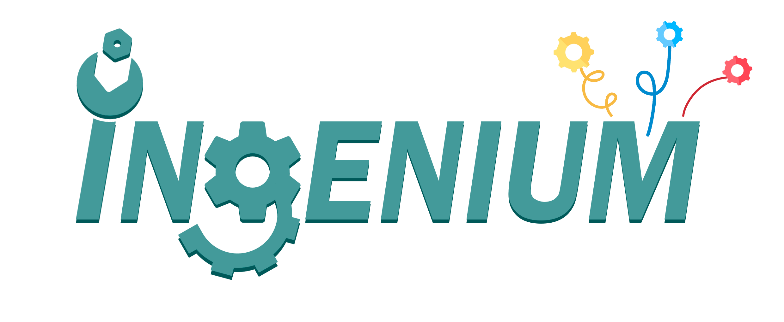 OLYMPIAD PROGRAMME* Moscow time (GMT+3)February 8th: Launch meetingPlenary session (15:00-16:10*)https://us06web.zoom.us/j/81125770692?pwd=Qi4zEToa6D8EBrLr7T8ehZIaHQ3tQI.1Irina L. Bukharina, PhD in Biology, Professor of the Department of Engineering Environmental Protection, Director of the Institute of Civil Protection: "Engineering Ecology: Challenges of Modernity".Anatoly P. Beltyukov, PhD Physics and Mathematics, Head of the Theoretical Foundations of IT Department: "Intelligence: natural vs artificial".Mikhail D. Krivilev, PhD Physics and Mathematics, Professor of the General Physics Department, UdSU: "Modern materials and additive technologies". Saragihih Rona Jasmine Arkhon, 3rd year student of Biotechnology: "Study and science at UdSU".Section consultations (16:40-16:50*)https://us06web.zoom.us/j/81125770692?pwd=Qi4zEToa6D8EBrLr7T8ehZIaHQ3tQI.1February 7th-21st: Uploading portfoliosThe portfolio is uploaded via the test-online portal on the Olympiad pagehttps://test-online.udsu.ru/course/view.php?id=39 February 20th: ConsultationConsultation on preparation for solving Olympiad tasks:https://us06web.zoom.us/j/87192758855?pwd=kqfCE7ThbUupEfPa34z4YFMokzaiQX.114:00-15:00 Environmental biotechnology, Remote-controlled technical systems and robotics.15:00-16:00 Geography, Ecology, Biology.16:00-17:00 Mathematics and computer science, Physics and new materials.February 26th – March 3rd: Solving Olympiad tasksThe solution of the test and practical parts is carried out via the test-online portalhttps://test-online.udsu.ru/course/view.php?id=39March 25th: Announce of resultsThe results of the Olympiad and the list of winners will be published on the official website of the Olympiadhttps://udmurt-state-university.ru/ingenium/ 